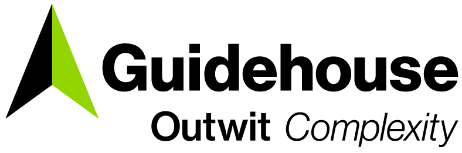 Submitted to:Peoples GasNorth Shore Gas200 East Randolph StreetChicago, IL 60601Submitted by:Guidehouse150 N. Riverside Plaza, Suite 2100Chicago, IL 60606Contact:Disclaimer: This report was prepared by Guidehouse for Peoples Gas Light and Coke Company (“PGL”) and North Shore Gas Company (“NSG”) based upon information provided by PGL and NSG and from other sources. Use of this report by any other party for whatever purpose should not, and does not, absolve such party from using due diligence in verifying the report’s contents. Neither Guidehouse nor any of its subsidiaries or affiliates assumes any liability or duty of care to such parties, and hereby disclaims any such liability..Table of Contents1. Introduction	12. Program Description	13. Program Savings Detail	44. Program Savings by Measure	55. Impact Analysis Findings and Recommendations	105.1 Impact Parameter Estimates	105.2 Findings and Recommendations	12Appendix A. Impact Analysis Methodology	A-1Appendix B. Program Specific Inputs for the Illinois TRC	B-1List of Tables, Figures, and EquationsTable 2-1. 2023 Volumetric Summary for PGL	1Table 2-2. 2023 Installed Measure Quantities for PGL	2Table 2-3. 2023 Volumetric Summary for NSG	2Table 2-4. 2023 Installed Measure Quantities for NSG	3Table 3-1. 2023 Annual Energy Savings Summary for PGL	4Table 3-2. 2023 Annual Energy Savings Summary for NSG	5Table 4-1. 2023 Annual Energy Savings by Measure for PGL	5Table 4-2. 2023 Annual Energy Savings by Measure for NSG	8Table 5-1. 2023 Verified Gross Savings Parameters	10Table B-1: 2023 Verified Cost Effectiveness Inputs – PGL	B-1Table B-2. 2023 Verified Cost Effectiveness Inputs – NSG	B-2IntroductionThis report presents the results of the impact evaluation of the Peoples Gas (PGL) and North Shore Gas (NSG) 2023 Home Energy Rebates programs and a summary of the energy impacts for the total program, as well as measure and program structure details. The appendix presents the impact analysis methodology. Program year 2023 covers January 1, 2023 through December 31, 2023.Program DescriptionThe Home Energy Rebate Program provides rebates to PGL and NSG residential customers who make certain energy-saving improvements to their homes. The program is composed of two distinct offerings: 1) replacement of HVAC and other equipment, and 2) weatherization improvements. The HVAC and other equipment offering incentivizes customer-installed or contractor-installed energy efficient furnaces, boilers, and water heaters, as well as customer-installed programmable thermostats. The weatherization offering incentivizes trade ally-installed home insulation measures, such as air sealing and duct sealing. In 2022 and beyond, ComEd processed rebates for advanced thermostats, and PGL and NSG reimbursed ComEd for the gas portion (“ComEd Marketplace”), removing the need for participants to complete separate rebate applications for natural gas and electricity. The program had 6,709 participants in 2023 and completed 6,744 projects, as shown in Table 2-1. Table 2-1. 2023 Volumetric Summary for PGL* Participants are defined as the number of distinct account numbers with realized gas savings. Some participants may have both HVAC and Wx measures.† Installed Projects are defined as the number of distinct work order IDs with realized gas savings.Source: Peoples Gas tracking data and Guidehouse evaluation team analysis.Table 2-2 summarizes the installed measure quantities that are the basis for verified energy savings.Table 2-2. 2023 Installed Measure Quantities for PGLSource: Peoples Gas tracking data and Guidehouse evaluation team analysis.The NSG program had 2,087 participants in 2023 and completed 2,114 projects, as shown in Table 2-3. Table 2-3. 2023 Volumetric Summary for NSG* Participants are defined as the number of distinct account numbers with realized gas savings. Some participants may have both HVAC and Wx measures.† Installed Projects are defined as the number of distinct work order IDs with realized gas savings.Source: North Shore Gas tracking data and Guidehouse evaluation team analysis.Table 2-4 summarizes the installed measure quantities that are the basis for verified energy savings.Table 2-4. 2023 Installed Measure Quantities for NSGSource: North Shore Gas tracking data and Guidehouse evaluation team analysis.Program Savings DetailTable 3-1 summarizes the energy savings the PGL Home Energy Rebates Program achieved by community and path in 2023. Projects in disadvantaged communities (DAC) designated sites have a verified net-to-gross ratio (NTG) of 1.00.Table 3-1. 2023 Annual Energy Savings Summary for PGL* Realization Rate (RR) is the ratio of verified gross savings to ex ante gross savings, based on evaluation research findings.† A deemed value. Available on the SAG web site: https://www.ilsag.info/evaluator-ntg-recommendations-for-2023/. Disadvantaged communities (DAC) designated sites based on census track used a NTG of 1.0.Source: Peoples Gas tracking data and Guidehouse evaluation team analysis.Table 3-2 summarizes the energy savings the NSG Home Energy Rebates Program achieved by community and path in 2023.Table 3-2. 2023 Annual Energy Savings Summary for NSG* Realization Rate (RR) is the ratio of verified gross savings to ex ante gross savings, based on evaluation research findings.† A deemed value. Available on the SAG web site: https://www.ilsag.info/evaluator-ntg-recommendations-for-2023/. Disadvantaged communities (DAC) designated sites based on census track used a NTG of 1.0.Source: North Shore Gas tracking data and Guidehouse evaluation team analysis.Program Savings by MeasureThe PGL program includes 18 measures in both DAC and non-DAC designated sites, as shown in Table 4-1. Advanced Thermostats and Furnaces contributed the most savings. Table 4-1. 2023 Annual Energy Savings by Measure for PGL* Realization Rate (RR) is the ratio of verified gross savings to ex ante gross savings, based on evaluation research findings.† A deemed value. Available on the SAG web site: https://www.ilsag.info/evaluator-ntg-recommendations-for-2023/. Disadvantaged communities (DAC) designated sites based on census track used a NTG of 1.0.Source: Peoples Gas tracking data and Guidehouse evaluation team analysis.The NSG program includes 16 measures, as shown in Table 4-2. Advanced Thermostats and Furnaces contributed the most savings. Table 4-2. 2023 Annual Energy Savings by Measure for NSG* Realization Rate (RR) is the ratio of verified gross savings to ex ante gross savings, based on evaluation research findings.† A deemed value. Available on the SAG web site: https://www.ilsag.info/evaluator-ntg-recommendations-for-2023/. Disadvantaged communities (DAC) designated sites based on census track used a NTG of 1.0.Source: North Shore Gas tracking data and Guidehouse team analysis.Impact Analysis Findings and RecommendationsImpact Parameter EstimatesTable 5-1 shows the unit therm savings and realization rate findings by measure from our review. The realization rate is the ratio of the verified savings to the gross ex ante savings. Following the table, we provide findings and recommendations, including discussion of all measures with realization rates above or below 100 percent. Appendix 1 provides a description of the impact analysis methodology.Table 5-1. 2023 Verified Gross Savings Parameters* Program Tracking Data (PTD) provided by Peoples Gas and North Shore Gas; extract dated January 30, 2024. MMDD means Master Measure Database, which is a PGL-NSG measure calculator.† State of Illinois Technical Reference Manual version 11.0 from http://www.ilsag.info/technical-reference-manual.html.‡ Project files and monthly billing data provided by Peoples Gas and North Shore Gas. When conducted, on-site and telephone interview data collected by Guidehouse.Findings and RecommendationsFinding 1. Three instances of Gas High Efficiency Combination Boilers (WO-4418226, WO-4484085, and WO-4443134) used TRM v10.0 (2022) EUF_base and EUF_eff values for the ex ante savings calculation rather than the TRM v11.0 values.Recommendation 1. Update EUF_base and EUF_eff from TRM v10.0 (2022) values (0.58 and 0.933) to TRM v11.0 (2023) values (0.536 and 0.954).  Finding 2. Five instances of Gas High Efficiency Combination Boilers (WO-5776480, WO-5735918, WO-5671429, WO-5726270, WO-5741850) reported ex ante savings values that were much higher than what is provided in the MMDB. Guidehouse could not isolate a cause for this discrepancy.Recommendation 2.  Ensure ex ante savings inputs match values provided in the MMDB: AFUE_base = 82%, AFUE_eff = 95%, AFUE_exist = 61.6%, Capacity Input = 119,666.7, EFLH = 976, EUF_base = 0.563, EUF_eff = 0.954, HF = 2.56. Report any actual values in the tracking data.Finding 3. Three instances of Gas High Efficiency Boiler – HW (WO-5776649, WO-5771282, WO-5743690) report a quantity of one in the tracking data, but ex ante gross savings reflect a quantity of two. The evaluation team used a quantity of one for verified savings.Recommendation 3.  Ensure quantities provided in tracking data are accurate and reflect what is used to calculate ex ante totals.Finding 4. Thirty-eight (38) instances of Gas High Efficiency Boiler – HW (e.g. WO-5462591, WO-4660392, WO-5221238, WO-5078731, WO-4473752, etc.) report different per unit savings values than what were provided in the MMDB. Guidehouse could not find a singular cause for the discrepancy.Recommendation 4.  Ensure ex ante savings inputs use the Early Replacement method and that inputs match values provided in the MMDB: AFUE_base = 84%, AFUE_exist = 62%, AFUE_eff = 95%, Cap Input = 1000, EFLH = 976. Provide any actual or custom values in the tracking data.Finding 5. Two Gas High Efficiency Boilers – Steam (WO-4355660 and WO-4329545) report lower per unit savings values than what is provided in the MMDB.Recommendation 5.  Ensure ex ante savings inputs use the Early Replacement method and that inputs match values provided in the MMDB: AFUE_base = 82%, AFUE_exist = 75%, AFUE_eff = 83%, Cap Input = 1000, EFLH = 976. Provide any actual or custom values in the tracking data.Finding 6. Ninety-Nine (99) instances of Gas High Efficiency Furnace (e.g. WO-5765046, WO-5775974, WO-5776424, WO-5745230, WO-5745168, WO-5735798, etc.) report a quantity of one in the tracking data, but ex ante gross savings reflect a quantity of two. One Furnace (WO-4680087) showed a quantity of negative one. The evaluation team used a quantity of positive 1 for these verified savings to align with what is provided in the tracking data and to calculate positive energy savings.Recommendation 6.  Ensure quantities provided in tracking data are accurate and reflect what is used to calculate ex ante totals.Finding 7. Twenty-nine (29) instances of Advanced Thermostats from the HVAC program path (e.g. WO-5746032, WO-5727642, WO-5728047, WO-5744365, WO-5765532, etc.) report a quantity of one in the tracking data, but ex ante gross savings reflect a quantity two. The evaluation team used a quantity of one for these verified savings to match the provided values from the tracking data.Recommendation 7.  Ensure quantities provided in tracking data are accurate and reflect what is used to calculate ex ante totals.Finding 8. Two instances of Programmable Thermostat – Boiler (WO-5777704 and WO-5777705) report higher per unit savings values than what is provided in the MMDB.Recommendation 8.  Ensure ex ante savings inputs match values provided in the MMDB: Gas_Heating_Consumption = 1977 and Heating_Reduction = 6.2%. Provide any actual or custom values in the tracking data.Finding 9. Two instances of Air Sealing with Attic Insulation (WO-5263034 and WO-5776542) report lower per unit savings values than what is provided in the MMDB. The evaluation team could not find a singular cause for this discrepancy.Recommendation 9.  Ensure ex ante savings inputs match values provided in the MMDB: CFM50_existing = 1, CFM50_new = 0, N_Heat = 21.1, HDD = 5,113, ƞHeat = 72%, ADJ = 72%. Provide any actual or custom values in the tracking data.Finding 10. Two-hundred and twelve (212) instances of Attic Insulation (e.g. WO-4813517, WO-4407900, WO-5262468, etc.) and six instances of Wall Insulation (WO-4391305, WO-4369837, WO-4455923, WO-4337467, WO-4678254, WO-4353806) yielded verified savings values that differed from ex ante savings. Guidehouse used actual R values provided in the tracking data to calculate verified savings. The evaluation team could not find a singular cause for this discrepancy.Recommendation 10.  Ensure ex ante savings inputs match values provided in the TRM and MMDB: Framing_Factor_Wall = 25%, Framing_Factor_Attic = 7%, HDD = 5,113, ƞHeat = 72%, ADJ_Wall = 60%, ADJ_Attic = 72%. Provide any actual or custom values in the tracking data. Ensure reported R values are accurate.Finding 11. Nine instances of Duct Insulation (e.g. WO-5355401, WO-5336741, WO-5773196, etc.) yielded verified savings values that differed from ex ante savings. Guidehouse used actual R values provided in the tracking data to calculate verified savings. The evaluation team could not find a singular cause for this discrepancy.Recommendation 11.  Ensure ex ante savings inputs match values provided in the TRM and MMDB: Framing_Factor_Wall = 25%, Framing_Factor_Attic = 7%, HDD = 5,113, ƞHeat = 72%, ADJ_Wall = 60%, ADJ_Attic = 72%. Provide any actual or custom values in the tracking data. Ensure reported R values are accurate.Finding 12. Guidehouse could not reconcile the ex ante savings for the three Foundation Insulation measures. The evaluation team used the R_existing and R_new values from the tracking data to reference the savings ranges from the MMDB “Basement Insulation – New” tab.Recommendation 12.  Ensure ex ante savings inputs match values provided in the MMDB. Provide H_basement_wall_AG, H_basement_wall_total, L_basement_wall_total, R_old_AG, R_added, R_old_BG in tracking data to replicate exact savings rather than the MMDB ranges.Impact Analysis MethodologyGuidehouse verified unit savings by using the impact algorithms in IL-TRM v11.0. and reviewed the ex ante savings calculation approach from the MMDB file. In most cases, the TRM algorithms were correctly applied in the MMDB, but where the evaluation found the need to make adjustments, those were done according to the TRM guidelines. Guidehouse calculated the verified net energy savings by multiplying the verified gross savings estimates by the NTG ratio. In 2023, the NTG estimates used to calculate the net verified savings were based on past evaluation research and defined by a consensus process through the Illinois Stakeholder Advisory Group (SAG). Economically-disadvantaged areas (DAC) were identified by 2022 census track and evaluation used NTG of 1.0 for DAC projects, based on Illinois Policy Manual 3.0.Program Specific Inputs for the Illinois TRCTable C-1 and Table C-2 show the Total Resource Cost (TRC) cost-effectiveness analysis inputs available at the time of producing this impact evaluation report. Currently, additional required cost data (e.g., measure costs, program level incentive and non-incentive costs) are not included in Table C-1 and Table C-2 and will be provided to the evaluation team later. Guidehouse will include annual and lifetime water savings and greenhouse gas reductions in the end of year summary report.Table B-1: 2023 Verified Cost Effectiveness Inputs – PGLSource: Peoples Gas tracking data and Guidehouse evaluation team analysis.Table B-2. 2023 Verified Cost Effectiveness Inputs – NSGSource: North Shore Gas tracking data and Guidehouse evaluation team analysis.Home Energy Rebates Program Impact Evaluation ReportEnergy Efficiency Plan: Program Year 2023 
(1/1/2023-12/31/2023)Home Energy Rebates Program Impact Evaluation ReportEnergy Efficiency Plan: Program Year 2023 
(1/1/2023-12/31/2023)Home Energy Rebates Program Impact Evaluation ReportEnergy Efficiency Plan: Program Year 2023 
(1/1/2023-12/31/2023)Home Energy Rebates Program Impact Evaluation ReportEnergy Efficiency Plan: Program Year 2023 
(1/1/2023-12/31/2023)Prepared for: Peoples Gas and North Shore GasDRAFTApril 5, 2024Prepared for: Peoples Gas and North Shore GasDRAFTApril 5, 2024Prepared for: Peoples Gas and North Shore GasDRAFTApril 5, 2024Prepared for: Peoples Gas and North Shore GasDRAFTApril 5, 2024Prepared by: Prepared by: Marisa RudolphGuidehouseMarisa RudolphGuidehouseRobert HodgeGuidehouseRobert HodgeGuidehouseguidehouse.comEd Balbis Partner 561.644.9407  ebalbis@guidehouse.comCharles Ampong
Associate Director608.446.3172charles.ampong@guidehouse.comStu Slote Director 802.526.5113 stu.slote@guidehouse.comLaura Agapay-ReadAssociate Director312.583.4178laura.agapay.read@guidehouse.comParticipationHVACWeatherizationComEd MarketplaceTotalParticipants *1,0381665,5076,709Installed Projects †1,0601685,5166,744Measure Types Installed126620Program PathMeasureQuantity UnitInstalled QuantityHVACAdvanced ThermostatsEach331HVACGas High Efficiency BoilerMBH4,157HVACGas High Efficiency Combination BoilerEach40HVACGas High Efficiency FurnaceEach671HVACGas Water HeatersEach70HVACProgrammable ThermostatsEach29WeatherizationAir SealingCFM9,197WeatherizationAir Sealing with Attic InsulationCFM158,287WeatherizationCeiling/Attic InsulationSq. Ft146,159WeatherizationDuct Insulation and SealingCFM1,341WeatherizationFoundation Wall InsulationSq. Ft170WeatherizationWall InsulationSq. Ft4,831ComEd MarketplaceAdvanced ThermostatsEach5,516ParticipationHVACWeatherizationComEd MarketplaceTotalParticipants *807911,1932,087Installed Projects †827921,1952,114Measure Types Installed106618Program PathMeasureQuantity UnitInstalled QuantityHVACAdvanced ThermostatsEach220HVACGas High Efficiency BoilerMBH1,602HVACGas High Efficiency Combination BoilerEach4HVACGas High Efficiency FurnaceEach681HVACGas Water HeatersEach27HVACProgrammable ThermostatsEach12WeatherizationAir SealingCFM13,730WeatherizationAir Sealing with Attic InsulationCFM75,903WeatherizationCeiling/Attic InsulationSq. Ft.105,763WeatherizationDuct Insulation and SealingCFM3,828WeatherizationFoundation Wall InsulationSq. Ft.60WeatherizationWall InsulationSq. Ft.600ComEd MarketplaceAdvanced ThermostatsEach1,195Program CategoryProgram PathEx Ante Gross Savings (Therms)Verified Gross RR*Verified Gross Savings (ThermsNTG†Verified Net Savings (Therms)Disadvantaged Communities (DAC)Disadvantaged Communities (DAC)HVAC43,96694%41,1181.0041,118Weatherization6,686113%7,5641.007,564ComEd Marketplace150,161100%150,1601.00150,160DAC SubtotalDAC Subtotal200,81299%198,842198,842Non-Disadvantaged Communities Non-Disadvantaged Communities HVAC158,67294%148,6850.74113,057Weatherization21,010114%23,9350.7721,110ComEd Marketplace276,345100%276,3440.90248,709Non-DAC SubtotalNon-DAC Subtotal456,02798%448,964382,877Total or Weighted AverageTotal or Weighted Average656,83999%647,806581,719Program CategoryProgram PathEx Ante Gross Savings (Therms)Verified Gross RR*Verified Gross Savings (ThermsNTG†Verified Net Savings (Therms)Disadvantaged Communities (DAC) Disadvantaged Communities (DAC) HVAC6,30889%5,5931.005,593ComEd Marketplace10,708100%10,7081.0010,708DAC Subtotal DAC Subtotal 17,01696%16,30116,301Non-Disadvantaged Communities Non-Disadvantaged Communities HVAC172,62994%162,3630.74122,617Weatherization20,757111%23,0290.7720,211ComEd Marketplace87,065100%87,0640.9078,358Non-DAC SubtotalNon-DAC Subtotal280,45197%272,457221,186Total or Weighted AverageTotal or Weighted Average297,46797%288,758237,487Program CategoryProgram PathSavings CategoryEx Ante Gross Savings (Therms)Verified Gross RR*Verified Gross Savings (Therms)NTG†Verified Net Savings (Therms)Disadvantaged CommunitiesHVACAdvanced Thermostat - Base Manual (Condo)466100%4661.00466Disadvantaged CommunitiesHVACAdvanced Thermostat - Base Manual (Single Family)2,15390%1,9481.001,948Disadvantaged CommunitiesHVACAdvanced Thermostat - Base Programmable (Condo)64993%6031.00603Disadvantaged CommunitiesHVACAdvanced Thermostat - Base Programmable (Single Family)1,14294%1,0701.001,070Disadvantaged CommunitiesHVACGas High Efficiency Boiler - HW1,55378%1,2111.001,211Disadvantaged CommunitiesHVACGas High Efficiency Boiler - Steam39165%641.0064Disadvantaged CommunitiesHVACGas High Efficiency Boiler - Two-in-One2,89190%2,6161.002,616Disadvantaged CommunitiesHVACGas High Efficiency Furnace33,45794%31,5271.0031,527Disadvantaged CommunitiesHVACProgrammable Thermostat - Boiler21799%2151.00215Disadvantaged CommunitiesHVACProgrammable Thermostat - Furnace312100%3121.00312Disadvantaged CommunitiesHVACTankless Water Heater1,087100%1,0871.001,087Disadvantaged CommunitiesWeatherizationAir Sealing115100%1151.00115Disadvantaged CommunitiesWeatherizationAir Sealing with Attic Insulation2,486100%2,4861.002,486Disadvantaged CommunitiesWeatherizationCeiling/Attic Insulation3,933122%4,7941.004,794Disadvantaged CommunitiesWeatherizationFoundation Wall Insulation4884%361.0036Disadvantaged CommunitiesWeatherizationWall Insulation14990%1341.00134Disadvantaged CommunitiesComEd MarketplaceAdvanced Thermostat - Base Manual (Condo)16,458100%16,4581.0016,458Disadvantaged CommunitiesComEd MarketplaceAdvanced Thermostat - Base Manual (Single Family)69,810100%69,8091.0069,809Disadvantaged CommunitiesComEd MarketplaceAdvanced Thermostat - Base Programmable (Condo)8,951100%8,9511.008,951Disadvantaged CommunitiesComEd MarketplaceAdvanced Thermostat - Base Programmable (Single Family)47,523100%47,5221.0047,522Disadvantaged CommunitiesComEd MarketplaceAdvanced Thermostat - Base Unknown (Single Family)5,809100%5,8091.005,809Disadvantaged CommunitiesComEd MarketplaceAdvanced Thermostat - Base Unknown (Condo)1,610100%1,6101.001,610DAC TotalDAC Total200,81299%198,842198,842Non-Disadvantaged CommunitiesHVACAdvanced Thermostat - Base Manual (Condo)3,39896%3,2650.902,938Non-Disadvantaged CommunitiesHVACAdvanced Thermostat - Base Manual (Single Family)6,35697%6,1510.905,536Non-Disadvantaged CommunitiesHVACAdvanced Thermostat - Base Programmable (Condo)2,64496%2,5510.902,296Non-Disadvantaged CommunitiesHVACAdvanced Thermostat - Base Programmable (Single Family)6,20893%5,7800.905,202Non-Disadvantaged CommunitiesHVACGas High Efficiency Boiler - HW3,252129%4,1850.743,097Non-Disadvantaged CommunitiesHVACGas High Efficiency Boiler - Steam44100%440.7432Non-Disadvantaged CommunitiesHVACGas High Efficiency Boiler - Two-in-One9,84492%9,0110.746,668Non-Disadvantaged CommunitiesHVACGas High Efficiency Furnace121,60592%112,3800.7483,161Non-Disadvantaged CommunitiesHVACIndirect Water Heater261100%2610.74193Non-Disadvantaged CommunitiesHVACProgrammable Thermostat - Boiler493100%4910.88432Non-Disadvantaged CommunitiesHVACProgrammable Thermostat - Furnace872100%8720.88768Non-Disadvantaged CommunitiesHVACTankless Water Heater3,695100%3,6950.742,734Non-Disadvantaged CommunitiesWeatherizationAir Sealing688100%6880.77530Non-Disadvantaged CommunitiesWeatherizationAir Sealing with Attic Insulation7,456100%7,4560.886,561Non-Disadvantaged CommunitiesWeatherizationCeiling/Attic Insulation10,846127%13,7440.8912,232Non-Disadvantaged CommunitiesWeatherizationDuct Insulation and Sealing1,78998%1,7520.871,525Non-Disadvantaged CommunitiesWeatherizationFoundation Wall Insulation11799%880.8978Non-Disadvantaged CommunitiesWeatherizationWall Insulation22194%2070.89184Non-Disadvantaged CommunitiesComEd MarketplaceAdvanced Thermostat - Base Manual (Condo)36,648100%36,6470.9032,983Non-Disadvantaged CommunitiesComEd MarketplaceAdvanced Thermostat - Base Manual (Single Family)112,352100%112,3510.90101,116Non-Disadvantaged CommunitiesComEd MarketplaceAdvanced Thermostat - Base Programmable (Condo)27,827100%27,8280.9025,046Non-Disadvantaged CommunitiesComEd MarketplaceAdvanced Thermostat - Base Programmable (Single Family)90,907100%90,9060.9081,816Non-Disadvantaged CommunitiesComEd MarketplaceAdvanced Thermostat - Base Unknown (Single Family)6,834100%6,8340.906,151Non-Disadvantaged CommunitiesComEd MarketplaceAdvanced Thermostat - Base Unknown (Condo)1,776100%1,7770.901,599Non-DAC TotalNon-DAC TotalNon-DAC Total456,02698%448,964382,877Total or Weighted AverageTotal or Weighted Average656,83899%647,806581,719Program CategoryProgram PathSavings CategoryEx Ante Gross Savings (Therms)Verified Gross RR*Verified Gross Savings (Therms)NTG†Verified Net Savings (Therms)Disadvantaged CommunitiesHVACAdvanced Thermostat - Base Manual (Condo)67100%671.0067Disadvantaged CommunitiesHVACAdvanced Thermostat - Base Manual (Single Family)103100%1031.00103Disadvantaged CommunitiesHVACAdvanced Thermostat - Base Programmable (Single Family)28575%2141.00214Disadvantaged CommunitiesHVACGas High Efficiency Furnace5,79189%5,1471.005,147Disadvantaged CommunitiesHVACProgrammable Thermostat - Furnace62100%621.0062Disadvantaged CommunitiesComEd MarketplaceAdvanced Thermostat - Base Manual (Condo)200100%2001.00200Disadvantaged CommunitiesComEd MarketplaceAdvanced Thermostat - Base Manual (Single Family)5,741100%5,7411.005,741Disadvantaged CommunitiesComEd MarketplaceAdvanced Thermostat - Base Programmable (Condo)46100%461.0046Disadvantaged CommunitiesComEd MarketplaceAdvanced Thermostat - Base Programmable (Single Family)3,782100%3,7821.003,782Disadvantaged CommunitiesComEd MarketplaceAdvanced Thermostat - Base Unknown (Single Family)940100%9401.00940DAC TotalDAC Total17,01696%16,30116,301Non-Disadvantaged CommunitiesHVACAdvanced Thermostat - Base Manual (Condo)333100%3330.90300Non-Disadvantaged CommunitiesHVACAdvanced Thermostat - Base Manual (Single Family)6,66394%6,2530.905,628Non-Disadvantaged CommunitiesHVACAdvanced Thermostat - Base Programmable (Condo)232100%2320.90209Non-Disadvantaged CommunitiesHVACAdvanced Thermostat - Base Programmable (Single Family)8,63493%8,0630.907,257Non-Disadvantaged CommunitiesHVACGas High Efficiency Boiler - HW2,198110%2,4210.741,792Non-Disadvantaged CommunitiesHVACGas High Efficiency Boiler - Two-in-One1,44680%1,1630.74860Non-Disadvantaged CommunitiesHVACGas High Efficiency Furnace150,55994%141,3330.74104,586Non-Disadvantaged CommunitiesHVACIndirect Water Heater130100%1300.7496Non-Disadvantaged CommunitiesHVACProgrammable Thermostat - Furnace623100%6230.88548Non-Disadvantaged CommunitiesHVACTankless Water Heater1,811100%1,8110.741,340Non-Disadvantaged CommunitiesWeatherizationAir Sealing1,198100%1,1980.77922Non-Disadvantaged CommunitiesWeatherizationAir Sealing with Attic Insulation4,85698%4,7670.884,195Non-Disadvantaged CommunitiesWeatherizationCeiling/Attic Insulation9,896125%12,3400.8910,983Non-Disadvantaged CommunitiesWeatherizationDuct Insulation and Sealing4,79098%4,6800.874,071Non-Disadvantaged CommunitiesWeatherizationFoundation Wall Insulation5278%140.8912Non-Disadvantaged CommunitiesWeatherizationWall Insulation12259%310.8927Non-Disadvantaged CommunitiesComEd MarketplaceAdvanced Thermostat - Base Manual (Condo)3,065100%3,0650.902,759Non-Disadvantaged CommunitiesComEd MarketplaceAdvanced Thermostat - Base Manual (Single Family)38,544100%38,5440.9034,689Non-Disadvantaged CommunitiesComEd MarketplaceAdvanced Thermostat - Base Programmable (Condo)2,226100%2,2260.902,004Non-Disadvantaged CommunitiesComEd MarketplaceAdvanced Thermostat - Base Programmable (Single Family)40,530100%40,5300.9036,477Non-Disadvantaged CommunitiesComEd MarketplaceAdvanced Thermostat - Base Unknown (Single Family)2,477100%2,4770.902,230Non-Disadvantaged CommunitiesComEd MarketplaceAdvanced Thermostat - Base Unknown (Condo)222100%2220.90200Non-DAC TotalNon-DAC Total280,45197%272,457221,186Total or Weighted AverageTotal or Weighted Average297,46797%288,758237,487MeasureUnit BasisEx Ante Gross (therms/unit)Verified Gross (therms/unit)Realization RateData Source(s)Advanced Thermostat - Base Unknown (Condo)Each55.5355.52100%Illinois TRM, v11.0†, Section 5.3.16, PGL/NSG Program Tracking Data (PTD*), MMDBAdvanced Thermostat - Base Manual (Condo)Each66.6366.63
133.27100%Illinois TRM, v11.0†, Section 5.3.16, PTD, MMDBAdvanced Thermostat - Base Manual (Single Family)Each102.51102.51
205.02100%Illinois TRM, v11.0†, Section 5.3.16, PTD, MMDBAdvanced Thermostat - Base Programmable (Condo)Each46.3846.38
92.76100%Illinois TRM, v11.0†, Section 5.3.16, PTD, MMDBAdvanced Thermostat - Base Programmable (Single Family)Each71.3571.35
144.7199%Illinois TRM, v11.0†, Section 5.3.16, PTD, MMDBAdvanced Thermostat - Base Unknown (Single Family)Each85.4285.42100%Illinois TRM, v11.0†, Section 5.3.16, PTD, MMDBAir SealingCFM0.090.09100%Illinois TRM, v11.0†, Section 5.6.1, PTD, MMDBAir Sealing with Attic InsulationCFM0.060.06
0.06
0.1499%Illinois TRM, v11.0†, Section 5.6.1, PTD, MMDBCeiling/Attic InsulationSq. Ft.VariesVaries125%Illinois TRM, v11.0†, Section 5.6.5, PTD, MMDBDuct Insulation and SealingCFM0.68
1.71Varies98%Illinois TRM, v11.0†, Section 5.3.4, PTD, MMDBFoundation Wall InsulationSq. Ft.VariesVaries689%Illinois TRM, v11.0†, Section 5.6.2, PTD, MMDBGas High Efficiency Boiler - HWMBH1.51Varies112%Illinois TRM, v11.0†, Section 5.3.6, PTD, MMDBGas High Efficiency Boiler - SteamMBH0.180.11
0.18131%Illinois TRM, v11.0†, Section 5.3.6, PTD, MMDBGas High Efficiency Boiler - Two-in-OneEach290.68282.97
290.68
573.6690%Illinois TRM, v11.0†, Section 5.3.17, PTD, MMDBGas High Efficiency FurnaceEach214.47214.47
428.9393%Illinois TRM, v11.0†, Section 5.3.5, PTD, MMDBIndirect Water HeaterEach65.1765.18100%Illinois TRM, v11.0†, Section 5.4.2, PTD, MMDBProgrammable Thermostat - BoilerEach92.21
122.5792.21
124.6299%Illinois TRM, v11.0†, Section 5.3.11, PTD, MMDBProgrammable Thermostat - FurnaceEach62.3162.31100%Illinois TRM, v11.0†, Section 5.3.11, PTD, MMDBTankless Water HeaterEach72.4572.45100%Illinois TRM, v11.0†, Section 5.4.2, PTD, MMDBWall InsulationSq. Ft.VariesVaries98%Illinois TRM, v11.0†, Section 5.3.11, PTD, MMDBProgram PathSavings CategoryUnitsQuantityEffective Useful LifeEx Ante Gross Savings (Therms)Verified Gross Savings (Therms)Verified Net Savings (Therms)HVACAdvanced Thermostat - Base Manual (Condo)Each5611.03,8653,7313,405HVACAdvanced Thermostat - Base Manual (Single Family)Each7911.08,5088,0987,483HVACAdvanced Thermostat - Base Programmable (Condo)Each6811.03,2933,1542,899HVACAdvanced Thermostat - Base Programmable (Single Family)Each9611.07,3506,8506,272HVACGas High Efficiency Boiler - HWMBH3,57025.04,8055,3964,308HVACGas High Efficiency Boiler - SteamMBH58725.08210896HVACGas High Efficiency Boiler - Two-in-OneEach4021.512,73611,6279,284HVACGas High Efficiency FurnaceEach67120.0155,063143,907114,688HVACIndirect Water HeaterEach413.0261261193HVACProgrammable Thermostat - BoilerEach716.0710706647HVACProgrammable Thermostat - FurnaceEach1916.01,1841,1841,079HVACTankless Water HeaterEach6613.04,7814,7813,821WeatherizationAir SealingCFM9,19720.0802802644WeatherizationAir Sealing with Attic InsulationCFM158,28720.09,9429,9429,047WeatherizationCeiling/Attic InsulationSq. Ft.146,15920.014,77818,53717,025WeatherizationDuct Insulation and SealingCFM1,34120.01,7891,7521,525WeatherizationFoundation Wall InsulationSq. Ft.17020.015124114WeatherizationWall InsulationSq. Ft.4,83120.0369341319ComEd MarketplaceAdvanced Thermostat - Base Manual (Condo)Each79711.053,10753,10549,441ComEd MarketplaceAdvanced Thermostat - Base Manual (Single Family)Each1,77711.0182,162182,160170,925ComEd MarketplaceAdvanced Thermostat - Base Programmable (Condo)Each79311.036,77836,78033,997ComEd MarketplaceAdvanced Thermostat - Base Programmable (Single Family)Each1,94011.0138,430138,429129,338ComEd MarketplaceAdvanced Thermostat - Base Unknown (Single Family)Each14811.012,64212,64311,960ComEd MarketplaceAdvanced Thermostat - Base Unknown (Condo)Each6111.03,3873,3873,209Total or Weighted AverageTotal or Weighted Average19.919.9656,839647,806581,719Program PathSavings CategoryUnitsQuantityEffective Useful LifeEx Ante Gross Savings (Therms)Verified Gross Savings (Therms)Verified Net Savings (Therms)HVACAdvanced Thermostat - Base Manual (Condo)Each611.0400400366HVACAdvanced Thermostat - Base Manual (Single Family)Each6211.06,7666,3565,730HVACAdvanced Thermostat - Base Programmable (Condo)Each511.0232232209HVACAdvanced Thermostat - Base Programmable (Single Family)Each11611.08,9198,2777,471HVACGas High Efficiency Boiler - HWMBH1,60225.02,1982,4211,792HVACGas High Efficiency Boiler - Two-in-OneMBH421.51,4461,163860HVACGas High Efficiency FurnaceEach68120.0156,350146,480109,734HVACIndirect Water HeaterEach213.013013096HVACProgrammable Thermostat - FurnaceEach1116.0685685611HVACTankless Water HeaterEach2513.01,8111,8111,340WeatherizationAir SealingCFM13,73020.01,1981,198922WeatherizationAir Sealing with Attic InsulationCFM75,90320.04,8564,7674,195WeatherizationCeiling/Attic InsulationSq. Ft.105,76320.09,89612,34010,983WeatherizationDuct Insulation and SealingCFM3,82820.04,7904,6804,071WeatherizationFoundation Wall InsulationSq. Ft.6020.051412WeatherizationWall InsulationSq. Ft.60020.0123127ComEd MarketplaceAdvanced Thermostat - Base Manual (Condo)Each4911.03,2653,2652,958ComEd MarketplaceAdvanced Thermostat - Base Manual (Single Family)Each43211.044,28544,28440,430ComEd MarketplaceAdvanced Thermostat - Base Programmable (Condo)Each4911.02,2732,2732,050ComEd MarketplaceAdvanced Thermostat - Base Programmable (Single Family)Each62111.044,31244,31140,258ComEd MarketplaceAdvanced Thermostat - Base Unknown (Single Family)Each4011.03,4173,4173,169ComEd MarketplaceAdvanced Thermostat - Base Unknown (Condo)Each411.0222222200Total or Weighted AverageTotal or Weighted Average20.020.0297,467288,758237,487